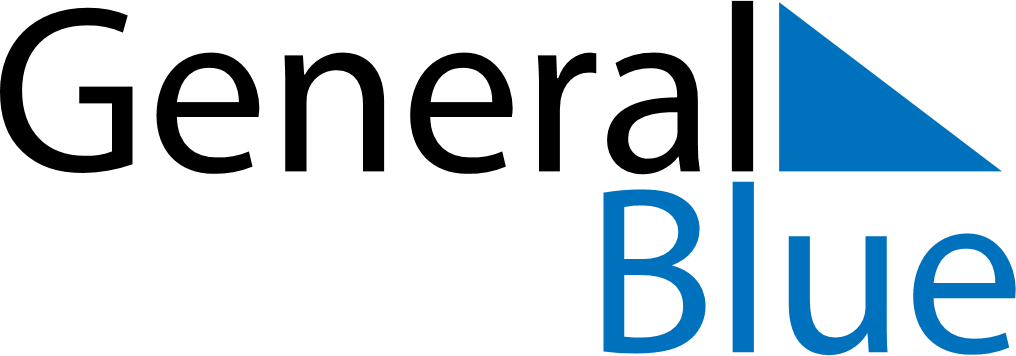 Weekly CalendarOctober 17, 2022 - October 23, 2022Weekly CalendarOctober 17, 2022 - October 23, 2022AMPMMondayOct 17TuesdayOct 18WednesdayOct 19ThursdayOct 20FridayOct 21SaturdayOct 22SundayOct 23